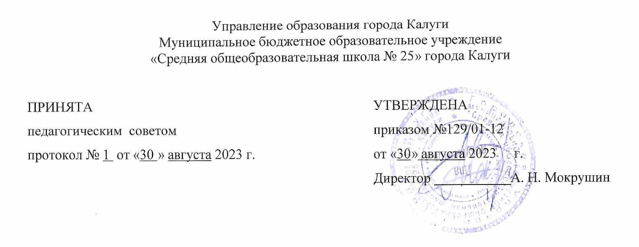 КАЛЕНДАРНЫЙ ПЛАН ВОСПИТАТЕЛЬНОЙ РАБОТЫМБОУ «Средняя общеобразовательная школа №25» г. Калугина 2023 – 2024 учебный год(уровень СРЕДНЕГО ОБЩЕГО ОБРАЗОВАНИЯ)КАЛЕНДАРНЫЙ ПЛАН ВОСПИТАТЕЛЬНОЙ РАБОТЫМБОУ «Средняя общеобразовательная школа №25» г. Калугина 2023 – 2024 учебный год(уровень СРЕДНЕГО ОБЩЕГО ОБРАЗОВАНИЯ)КАЛЕНДАРНЫЙ ПЛАН ВОСПИТАТЕЛЬНОЙ РАБОТЫМБОУ «Средняя общеобразовательная школа №25» г. Калугина 2023 – 2024 учебный год(уровень СРЕДНЕГО ОБЩЕГО ОБРАЗОВАНИЯ)КАЛЕНДАРНЫЙ ПЛАН ВОСПИТАТЕЛЬНОЙ РАБОТЫМБОУ «Средняя общеобразовательная школа №25» г. Калугина 2023 – 2024 учебный год(уровень СРЕДНЕГО ОБЩЕГО ОБРАЗОВАНИЯ)КАЛЕНДАРНЫЙ ПЛАН ВОСПИТАТЕЛЬНОЙ РАБОТЫМБОУ «Средняя общеобразовательная школа №25» г. Калугина 2023 – 2024 учебный год(уровень СРЕДНЕГО ОБЩЕГО ОБРАЗОВАНИЯ)КАЛЕНДАРНЫЙ ПЛАН ВОСПИТАТЕЛЬНОЙ РАБОТЫМБОУ «Средняя общеобразовательная школа №25» г. Калугина 2023 – 2024 учебный год(уровень СРЕДНЕГО ОБЩЕГО ОБРАЗОВАНИЯ)№ № ДелаКлассыОриентировочные даты проведенияОтветственныеКЛАССНОЕ РУКОВОДСТВОКЛАССНОЕ РУКОВОДСТВОКЛАССНОЕ РУКОВОДСТВОКЛАССНОЕ РУКОВОДСТВОКЛАССНОЕ РУКОВОДСТВОКЛАССНОЕ РУКОВОДСТВОРабота с классным коллективомРабота с классным коллективомРабота с классным коллективомРабота с классным коллективомРабота с классным коллективомРабота с классным коллективом1Тематические классные часы по планам классных руководителейТематические классные часы по планам классных руководителей10-11-еЕженедельно (сентябрь-май)Классные руководители 2Родительские собранияРодительские собрания10-11-е1 раз в четверть (Сентябрь, ноябрь, февраль, апрель)Классные руководители 3Тематические профилактические беседы, инструктажиТематические профилактические беседы, инструктажи10-11-еПо особому графику в течение годаКлассные руководители Заместитель директора по ВР4Классный час, посвященный 650-летию КалугиКлассный час, посвященный 650-летию Калуги10-11-е1 сентябряКлассные руководители 5Составление социального паспорта классаСоставление социального паспорта класса10-11-еДо 10. сентябряКлассные руководители 6Классный час, посвященный 350-летию со Дня рождения Петра IКлассный час, посвященный 350-летию со Дня рождения Петра I10-11-е6-10 сентябряКлассные руководители 7Корректировка данных по классу в системе «Сетевой Город»Корректировка данных по классу в системе «Сетевой Город»10-11-еДо 24 сентябряКлассные руководители 8Классные коллективные творческие дела Классные коллективные творческие дела 10-11-еСогласно планам ВР классных руководителейКлассные руководители 9Подготовка к участию в общешкольных ключевых делахПодготовка к участию в общешкольных ключевых делах10-11-еСогласно плану «Ключевые общешкольные дела»Классные руководители 10Работа с «Культурным дневником школьника»Работа с «Культурным дневником школьника»10-11-еВ течение учебного годаКлассные руководителиРодительские комитеты 11Изучение классного коллективаИзучение классного коллектива10-11-еВ течение учебного годаКлассные руководители 12Анализ адаптации десятиклассниковАнализ адаптации десятиклассников10-еОктябрьЯнварьАпрельКлассные руководителиПедагог-психологЗаместитель директора по ВРТематические классные часыТематические классные часыТематические классные часыТематические классные часыТематические классные часыТематические классные часы1День Знаний, Дени МираДень Знаний, Дени Мира10-11-е1 сентябряКлассные руководители 2Классный час, посвященный 165-летию со дня рождения К. Э. ЦиолковскогоКлассный час, посвященный 165-летию со дня рождения К. Э. Циолковского10-11-е19 сентябряКлассные руководители 3Классный час, посвящённый Дню Народного ЕдинстваКлассный час, посвящённый Дню Народного Единства10-11-е28 октябряКлассные руководители 4Классный час «Нюрнбергский процесс»Классный час «Нюрнбергский процесс»10-11-е21 ноябряКлассные руководители 5Классные мероприятия, посвященные Дню МатериКлассные мероприятия, посвященные Дню Матери10-11-е22-26 ноябряКлассные руководители 6Классные часы, посвященные Дню Конституции РФКлассные часы, посвященные Дню Конституции РФ10-11-е13-15 декабряКлассные руководители 7Мастерская праздника (подготовка к Новому Году)Мастерская праздника (подготовка к Новому Году)10-11-е20-30 декабряКлассные руководители 8Классные мероприятия, посвященные Дню Защитника ОтечестваКлассные мероприятия, посвященные Дню Защитника Отечества10-11-е21-25 февраляКлассные руководители 9Классные мероприятия, посвященные Международному Женскому ДнюКлассные мероприятия, посвященные Международному Женскому Дню10-11-е7-11 мартаКлассные руководители 10Классный час «Крым – это Россия!»Классный час «Крым – это Россия!»10-11-е18 мартаКлассные руководители 11Классный час «Открытие космической эры»Классный час «Открытие космической эры»10-11-е12 апреляКлассные руководители 12Участие в линейках, посвященных окончанию учебного годаУчастие в линейках, посвященных окончанию учебного года10-11-е26 маяКлассные руководители 13Организация летней занятостиОрганизация летней занятости10-11-еИюнь - августКлассные руководители Индивидуальная работа с обучающимисяИндивидуальная работа с обучающимисяИндивидуальная работа с обучающимисяИндивидуальная работа с обучающимисяИндивидуальная работа с обучающимисяИндивидуальная работа с обучающимися1Индивидуальные беседы с обучающимисяИндивидуальные беседы с обучающимися10-11-еПо мере необходимостиКлассные руководители 2Адаптация вновь прибывших обучающихся в классеАдаптация вновь прибывших обучающихся в классе10-11-еВ течение годаКлассные руководители Работа с учителями-предметниками в классеРабота с учителями-предметниками в классеРабота с учителями-предметниками в классеРабота с учителями-предметниками в классеРабота с учителями-предметниками в классеРабота с учителями-предметниками в классе1Консультации с учителями-предметниками (соблюдение единых требований в воспитании, предупреждение и разрешение конфликтов)Консультации с учителями-предметниками (соблюдение единых требований в воспитании, предупреждение и разрешение конфликтов)10-11-еЕженедельноКлассные руководители УРОЧНАЯ ДЕЯТЕЛЬНОСТЬУРОЧНАЯ ДЕЯТЕЛЬНОСТЬУРОЧНАЯ ДЕЯТЕЛЬНОСТЬУРОЧНАЯ ДЕЯТЕЛЬНОСТЬУРОЧНАЯ ДЕЯТЕЛЬНОСТЬ1Урок, посвященный Дню ЗнанийУрок, посвященный Дню Знаний10-11-еСентябрь Классные руководителиЗамдиректора по ВР2Участие во Всероссийском Уроке АрктикиУчастие во Всероссийском Уроке Арктики10-11-еСентябрьУчитель георгафииЗамдиректора по ВР3Всероссийский Открытый Урок ОБЖВсероссийский Открытый Урок ОБЖ10-11-е4 октябряУчитель ОБЖ Замдиректора по ВР4Урок истории, посвященный 180-летию со Дня рождения В. В. ВерещагинаУрок истории, посвященный 180-летию со Дня рождения В. В. Верещагина10-11-е26 октябряУчителя литературы Замдиректора по ВР5Уроки Мужества, посвященные Дню Героев РоссииУроки Мужества, посвященные Дню Героев России10-11-едекабрьУчителя историиЗамдиректора по ВР6Единый урок «Права человека»Единый урок «Права человека»10-11-е10 декабряКлассные руководителиЗамдиректора по ВР7Музейные урокиМузейные уроки10-11-еВ течение годаРуководителю музеяЗамдиректора по ВР8Урок истории, посвященый 80-летию со дня победы ВС СССР над армией Гитлеровской Германии в 1943 г. В Сталинградской битвеУрок истории, посвященый 80-летию со дня победы ВС СССР над армией Гитлеровской Германии в 1943 г. В Сталинградской битве10-11-е2 февраляУчителя русского языкаЗамдиректора по ВР9Уроки в рамках Недели МатематикиУроки в рамках Недели Математики10-11-е14-20 мартаУчителя математикиЗамдиректора по УВР10Гагаринский урок «Космос и мы»Гагаринский урок «Космос и мы»10-11-е12 апреляКлассные руководители11Всероссийский Открытый урок ОБЖВсероссийский Открытый урок ОБЖ10-11-е30 апреляУчитель ОБЖ12Урок «Богатство Земли – природа»Урок «Богатство Земли – природа»10-11-емайУчителя химии, биологииВЗАИМОДЕЙСТВИЕ С РОДИТЕЛЯМИВЗАИМОДЕЙСТВИЕ С РОДИТЕЛЯМИВЗАИМОДЕЙСТВИЕ С РОДИТЕЛЯМИВЗАИМОДЕЙСТВИЕ С РОДИТЕЛЯМИВЗАИМОДЕЙСТВИЕ С РОДИТЕЛЯМИ1Заседания Общешкольного Родительского комитетаЗаседания Общешкольного Родительского комитета10-11-еПо особому графикуДиректор2Общешкольные родительские собрания«Семья и школа: взгляд в одном направлении»«Права ребенка. Обязанности родителей»«Взаимодействие семьи и школы по вопросам профилактики правонарушений и безнадзорности»Общешкольные родительские собрания«Семья и школа: взгляд в одном направлении»«Права ребенка. Обязанности родителей»«Взаимодействие семьи и школы по вопросам профилактики правонарушений и безнадзорности»10-11-еОдин раз в триместр по графикуСентябрьЯнварьМартЗамдиректораКлассные руководители3Информационное оповещение родителей через сайт школы, мессенджеры, группу школы ВКонтактеИнформационное оповещение родителей через сайт школы, мессенджеры, группу школы ВКонтакте10-11-еВ течение годаАдминистрация, классные руководители4Проведение «Дня открытых дверей» для родителейПроведение «Дня открытых дверей» для родителей10-11-еПо особому графикуАдминистрация, классные руководители5Консультации с психологомКонсультации с психологом10-11-еПо графикуПедагог-психолог6Индивидуальные встречи с администрациейИндивидуальные встречи с администрацией10-11-еПо запросуАдминистрация7Совместные классные часы «Мир профессий наших родителей»Совместные классные часы «Мир профессий наших родителей»10-11-еВ течение годаЗамдиректора по ВРКлассные руководители8Участие в заседаниях Регионального родительского комитетаУчастие в заседаниях Регионального родительского комитета10-11-еежеквартальноКлассные руководители9Ярмарка программ дополнительного образованияЯрмарка программ дополнительного образования10-11-еСентябрьЗамдиректора по ВР10Ярмарка курсов внеурочной деятельности, спецкурсовЯрмарка курсов внеурочной деятельности, спецкурсов10-11-еСентябрьЗамдиректора по УВРЗамдиректора по ВР11Родительская конференция «Итоги адаптации в 10-х классах»Родительская конференция «Итоги адаптации в 10-х классах»10-11-еОктябрьЗамдиректора по УВРЗамдиректора по ВРПедагог-психологКлассные руководители 5-х классов САМОУПРАВЛЕНИЕСАМОУПРАВЛЕНИЕСАМОУПРАВЛЕНИЕСАМОУПРАВЛЕНИЕСАМОУПРАВЛЕНИЕ1Выборы органов классного самоуправленияВыборы органов классного самоуправления10-11-еСентябрьКлассные руководители 2День единых действий «Выборы в органы ученического самоуправления школы»День единых действий «Выборы в органы ученического самоуправления школы»10-11-е20 сентябряЗамдиректора по ВР3Инаугурация избранного Президента школыИнаугурация избранного Президента школы10-11-е27 сентябряЗамдиректора по ВР4Планирование работы совета обучающихся «Возможность» на 2021 – 2022 учебный годПланирование работы совета обучающихся «Возможность» на 2021 – 2022 учебный год10-11-е26-30 сентябряЗамдиректора по ВР5Ежемесячные заседания Совета обучающихся «Возможность»Ежемесячные заседания Совета обучающихся «Возможность»10-11-еОдин раз в месяцЗамдиректора по ВР6Работа со SCRIM-доской «Возмодность»Работа со SCRIM-доской «Возмодность»10-11-еВ течение годаЗамдиректора по ВР7Областной конкурс ученического самоуправления «Школьная республика»Областной конкурс ученического самоуправления «Школьная республика»10-11-еСентябрь-декабрьЗамдиректора по ВР8Участие в Первом региональном Форуме активистов ученического самоуправленияУчастие в Первом региональном Форуме активистов ученического самоуправления10-11-еоктябрьЗамдиректора по ВР9Участие в областном конкурсе «Старшеклассник года»Участие в областном конкурсе «Старшеклассник года»10-11-еНоябрь - февральЗамдиректора по ВР10День СамоуправленияДень Самоуправления10-11-е5 октябряЗамдиректора по ВР11Участие в областной акции «Диалог на равных»Участие в областной акции «Диалог на равных»10-11-еДекабрь - январьЗамдирекора по ВР12Организация новогодних мероприятийОрганизация новогодних мероприятий10-11-еДекабрьЗамдирекора по ВР13Организация мероприятий, приуроченных ко Дню Защитника ОтечестваОрганизация мероприятий, приуроченных ко Дню Защитника Отечества10-11-еФевральЗамдирекора по ВР14Организация мероприятий, приуроченных к Международному Женскому днюОрганизация мероприятий, приуроченных к Международному Женскому дню10-11-еМартЗамдирекора по ВР15Отчет о работе совета обучающихся «Возможность»Отчет о работе совета обучающихся «Возможность»10-11-еМайЗамдирекора по ВРПРОФОРИЕНТАЦИЯПРОФОРИЕНТАЦИЯПРОФОРИЕНТАЦИЯПРОФОРИЕНТАЦИЯПРОФОРИЕНТАЦИЯ1Циклы профориентационных часов общения «Профессиональное самоопределение»Циклы профориентационных часов общения «Профессиональное самоопределение»10-11-еОдин раз в месяц на параллель по отдельному плануЗамдиректора по ВРПсихологКлассный руководитель2Индивидуальные консультации для учащихся и родителей с психологомИндивидуальные консультации для учащихся и родителей с психологом10-11-еПо индивидуальной договоренностиПсихолог3Профориентационные экскурсии по отдельному плануПрофориентационные экскурсии по отдельному плану10-11-еВ течение годаЗамдиректора по ВРПсихолог4Участие в областном конкурсе «Подросток и закон»Участие в областном конкурсе «Подросток и закон»10-11-еСентябрь - декабрьЗамдиректора по ВР5Участие в областных соревнованиях Junior Skills в рамках чемпионата «Молодые Профессионалы»Участие в областных соревнованиях Junior Skills в рамках чемпионата «Молодые Профессионалы»10-11-еноябрьЗамдиректора по ВР6Участие в областном хакатоне «Старт в профессию»Участие в областном хакатоне «Старт в профессию»10-11-еНоябрь - декабрьЗамдиректора по ВР7Круглый стол для родителей «Как помочь ребенку в выборе профессии»Круглый стол для родителей «Как помочь ребенку в выборе профессии»10-11-еДекабрьЗамдиректора по ВРПсихолог8Участие в программах, направленных на реализацию национальных проектов: «Проектория», «Билет в будущее», «Большая перемена»Участие в программах, направленных на реализацию национальных проектов: «Проектория», «Билет в будущее», «Большая перемена»10-11-еСентябрь-майЗамдиректора по ВРКлассные руководители9Посещение Дней Открытых дверей ВУЗов и учреждений среднего профессионального образованияПосещение Дней Открытых дверей ВУЗов и учреждений среднего профессионального образования10-11-еСентябрь-майЗамдиректора по ВРКлассные руководителиОСНОВНЫЕ ШКОЛЬНЫЕ ДЕЛАОСНОВНЫЕ ШКОЛЬНЫЕ ДЕЛАОСНОВНЫЕ ШКОЛЬНЫЕ ДЕЛАОСНОВНЫЕ ШКОЛЬНЫЕ ДЕЛАОСНОВНЫЕ ШКОЛЬНЫЕ ДЕЛАСентябрьСентябрьСентябрьСентябрьСентябрь1Торжественные линейки, посвящённые Дню знанийТоржественные линейки, посвящённые Дню знаний10-11-е1 сентябряЗамдиректора по ВРКлассные руководители2День солидарности в борьбе с терроризмомДень солидарности в борьбе с терроризмом10-11-е3 сентябряЗамдиректора по ВРШкольное самоуправление3Акция, посвящённая Международному дню распространения грамотностиАкция, посвящённая Международному дню распространения грамотности10-11-е9 сентябряЗамдиректора по ВРШкольное самоуправление4Неделя здоровьяНеделя здоровья10-11-еПо особому графикуЗамдиректора по ВРУчителя физической культуры5Вахта Памяти. Пост №1Вахта Памяти. Пост №110-11-еПо особому графикуЗамдиректора по ВРОктябрьОктябрьОктябрьОктябрьОктябрь6День УчителяДень Учителя10-11-е5 октябряЗамдиректора по ВРШкольное самоуправление7Конкурс социальной рекламы «Стиль жизни – Здоровье»Конкурс социальной рекламы «Стиль жизни – Здоровье»10-11-е11-15 октябряЗамдиректора по ВРКлассные руководители8Акция «МЫ – граждане России»Акция «МЫ – граждане России»10-11-еВ течение месяцаЗамдиректора по ВРКлассные руководители9Всероссийский конкурс творческих, исследовательских и проектных работ «#ВместеЯрче»Всероссийский конкурс творческих, исследовательских и проектных работ «#ВместеЯрче»10-11-еДо 11 октябряЗамдиректора по ВРКлассные руководители10Конкурс творческих работ «Я и Россия: мечты о будущем»Конкурс творческих работ «Я и Россия: мечты о будущем»10-11-еВ течение месяцаЗамдиректора по ВРКлассные руководители11Акция «Согрей теплом своей души» (ко Дню Пожилого человека)Акция «Согрей теплом своей души» (ко Дню Пожилого человека)10-11-еВ течение месяцаЗамдиректора по ВРКлассные руководители12Акция «Подарок школьной библиотеке» к Международному дню школьных библиотекАкция «Подарок школьной библиотеке» к Международному дню школьных библиотек10-11-еК 25 октябряЗамдиректора по ВРКлассные руководителиБиблиотекарь13Смотр-конкурс классных уголковСмотр-конкурс классных уголков10-11-еК 25 октябряЗамдиректора по ВРКлассные руководителиНоябрьНоябрьНоябрьНоябрьНоябрь14Старт экологических акций «Сдай батарейку – спаси ёжика», по сбору макулатуры, «Добрые крышечки»Старт экологических акций «Сдай батарейку – спаси ёжика», по сбору макулатуры, «Добрые крышечки»10-11-еВ течение месяцаЗамдиректора по ВРКлассные руководители15Конкурс «Солнце светит всем»Конкурс «Солнце светит всем»10-11-еВ течение месяцаЗамдиректора по ВРКлассные руководители16Участие в XI областной военно-исторической конференции, посвященной 80-летию освобождения Калужской области от немецко-фашистских захватчиковУчастие в XI областной военно-исторической конференции, посвященной 80-летию освобождения Калужской области от немецко-фашистских захватчиков10-11-еПо особому графикуЗамдиректора по ВРУчителя историиРуководитель ШНО17Фестиваль культур народов мира (ко Дню Толерантности)Фестиваль культур народов мира (ко Дню Толерантности)10-11-е30 ноябряЗамдиректора по ВРКлассные руководители18Акция «Расскажи о своей маме» ко Дню МатериАкция «Расскажи о своей маме» ко Дню Матери10-11-е26 ноябряЗамдиректора по ВРКлассные руководителиДекабрьДекабрьДекабрьДекабрьДекабрь19Проведение мероприятий, посвящённых Дню Героев Отечества и Дню Неизвестного солдатаПроведение мероприятий, посвящённых Дню Героев Отечества и Дню Неизвестного солдата10-11-е9 декабряЗамдиректора по ВРКлассные руководители20Акция «Поздравь конституцию»Акция «Поздравь конституцию»10-11-е13 декабряЗамдиректора по ВРКлассные руководители21Ежегодные областные краеведческие чтения имени А. Д. ЮдинаЕжегодные областные краеведческие чтения имени А. Д. Юдина10-11-еВ течение месяцаЗамдиректора по ВРКлассные руководители22День Самоуправления «Новый год на пороге»День Самоуправления «Новый год на пороге»10-11-еПоследняя неделя декабряЗамдиректора по ВРУчителя-предметникиЯнварьЯнварьЯнварьЯнварьЯнварь23Акции, посвящённые Международному дню памяти жертв Холокоста, дню полного освобождения Ленинграда от фашистской блокадыАкции, посвящённые Международному дню памяти жертв Холокоста, дню полного освобождения Ленинграда от фашистской блокады10-11-е27 январяЗамдиректора по ВРФевральФевральФевральФевральФевраль24День открытых дверейДень открытых дверей10-11-е4 февраляДиректорЗаместители директора25Школьная научно-практическая конференция «К Вершинам науки» (ко Дню Российской науки)Школьная научно-практическая конференция «К Вершинам науки» (ко Дню Российской науки)10-11-е8 февраляЗамдиректора по ВРШНОУ «Шанс»26Мероприятия ко Дню Защитника ОтечестваМероприятия ко Дню Защитника Отечества10-11-е21-24 февраляЗамдиректора по ВР27МасленицаМасленица10-11-е25.02Замдиректора по ВРШкольное самоуправлениеМартМартМартМартМарт28Праздник, посвящённый Международному Женскому днюПраздник, посвящённый Международному Женскому дню10-11-е4 мартаЗамдиректора по ВРШкольное самоуправление29Мероприятия, посвящённые Дню воссоединения Крыма с РоссиейМероприятия, посвящённые Дню воссоединения Крыма с Россией10-11-е18 мартаЗамдиректора по ВРКлассные руководители30Проведение Недели детской и юношеской книгиПроведение Недели детской и юношеской книги10-11-е25 -30 мартаЗамдиректора по ВРБиблиотекарь31Недели музыки для детей и юношестваНедели музыки для детей и юношества10-11-е23-29 мартаЗамдиректора по ВРУчитель музыки32Областной этап Всероссийского детского конкурса юных чтецов «Живая классика»Областной этап Всероссийского детского конкурса юных чтецов «Живая классика»10-11-еВ течение месяцаЗамдиректора по УВРУчителя литературы33Областной этап Всероссийского детского экологического форума «Зелёная Планета»Областной этап Всероссийского детского экологического форума «Зелёная Планета»10-11-еВ течение месяцаЗамдиректора по УВРУчитель биологии АпрельАпрельАпрельАпрельАпрель34Деловая игра в рамках «Дня Космонавтики»Деловая игра в рамках «Дня Космонавтики»10-11-е12 апреляЗамдиректора по ВРКлассные руководители35Конкурс творческих работ «Земля – наш общий дом»Конкурс творческих работ «Земля – наш общий дом»10-11-е22 апреляЗамдиректора по ВРКлассные руководители36Акция «Наш школьный двор»Акция «Наш школьный двор»10-11-еПоследняя неделя апреляЗамдиректора по ВРКлассные руководителиМайМайМайМайМай37Литературно-музыкальная композиция «Чтобы помнили», посвященная Дню ПобедыЛитературно-музыкальная композиция «Чтобы помнили», посвященная Дню Победы10-11-е6 маяЗамдиректора по ВРШкольное самоуправление38Подготовка и проведение праздников «Последнего звонка» в 11-х классахПодготовка и проведение праздников «Последнего звонка» в 11-х классах10-11-еВ течение месяцаЗамдиректора по ВРКлассные руководителиИюньИюньИюньИюньИюнь39Подготовка и проведение выпускных вечеров в 11-х классахПодготовка и проведение выпускных вечеров в 11-х классах10-11-еВ течение месяцаЗамдиректора по ВРКлассные руководителиДЕТСКИЕ ОБЩЕСТВЕННЫЕ ОБЪЕДИНЕНИЯДЕТСКИЕ ОБЩЕСТВЕННЫЕ ОБЪЕДИНЕНИЯДЕТСКИЕ ОБЩЕСТВЕННЫЕ ОБЪЕДИНЕНИЯДЕТСКИЕ ОБЩЕСТВЕННЫЕ ОБЪЕДИНЕНИЯДЕТСКИЕ ОБЩЕСТВЕННЫЕ ОБЪЕДИНЕНИЯ1Школьное ученическое самоуправление «Совет обучающихся «Возможность»Школьное ученическое самоуправление «Совет обучающихся «Возможность»10-11-еСогласно плану деятельности объединенияЗамдиректора по ВРРуководитель объединения2Юнармейский отряд «Юнармейцы 25»Юнармейский отряд «Юнармейцы 25»10-11-еСогласно плану деятельности объединенияЗамдиректора по ВРРуководитель объединения3Школьное научное общество «Шанс»Школьное научное общество «Шанс»10-11-еСогласно плану деятельности объединенияЗамдиректора по ВРРуководитель объединения4Первичная организация РДДМ «Движение первых»Первичная организация РДДМ «Движение первых»10-11-еСогласно плану деятельности объединенияЗамдиректора по ВРРуководитель объединенияВНЕУРОЧНАЯ ДЕЯТЕЛЬНОСТЬВНЕУРОЧНАЯ ДЕЯТЕЛЬНОСТЬВНЕУРОЧНАЯ ДЕЯТЕЛЬНОСТЬВНЕУРОЧНАЯ ДЕЯТЕЛЬНОСТЬВНЕУРОЧНАЯ ДЕЯТЕЛЬНОСТЬ1Чемпионат школьной баскетбольной лиги «КЭС-БАСКЕТ» среди команд общеобразовательных организаций Калужской областиЧемпионат школьной баскетбольной лиги «КЭС-БАСКЕТ» среди команд общеобразовательных организаций Калужской области10-11-еСентябрь-апрельЗамдиректора по ВР2Региональные открытые соревнования по шахматам «Белая ладья»Региональные открытые соревнования по шахматам «Белая ладья»10-11-еСентябрь-апрельЗамдиректора по ВР3Туристский праздник «День юного туриста»Туристский праздник «День юного туриста»10-11-еСентябрьЗамдиректора по ВР4Областные соревнования по спортивному ориентированиюОбластные соревнования по спортивному ориентированию10-11-еСентябрьЗамдиректора по ВР5Полевой военно-патриотический лагерь для юнармейцевПолевой военно-патриотический лагерь для юнармейцев10-11-еСентябрь Замдиректора по ВР6Областные соревнования по спортивному туризму на пешеходных дистанцияхОбластные соревнования по спортивному туризму на пешеходных дистанциях10-11-еОктябрь Замдиректора по ВР7Областной заочный конкурс «Мир под микроскопом» для сети детских технопарков «Кванториум»Областной заочный конкурс «Мир под микроскопом» для сети детских технопарков «Кванториум»10-11-еОктябрьЗамдиректора по ВРСоциально-патриотическая акция «День призывника»Социально-патриотическая акция «День призывника»10-11-еОктябрь Замдиректора по ВРРегиональный фестиваль технического творчества «Через творчество к инженерным профессиям»Региональный фестиваль технического творчества «Через творчество к инженерным профессиям»10-11-еОктябрьЗамдиректора по ВРМежрегиональный фестиваль-конкурс образовательной робототехники и конструирования «Роботы 21-го века»Межрегиональный фестиваль-конкурс образовательной робототехники и конструирования «Роботы 21-го века»10-11-еноябрьЗамдиректора по ВРОбластной заочный конкурс медиа творчества и программирования среди обучающихся «24 bit»Областной заочный конкурс медиа творчества и программирования среди обучающихся «24 bit»10-11-еНоябрьЗамдиректора по ВРОбластные соревнования по скалолазанию среди обучающихся школОбластные соревнования по скалолазанию среди обучающихся школ10-11-еДекабрьЗамдиректора по ВРСоревнования по военно—прикладным видам спорта среди юнармейских отрядов, посвященные 125-ой годовщине со дня рождения Г, К. ЖуковаСоревнования по военно—прикладным видам спорта среди юнармейских отрядов, посвященные 125-ой годовщине со дня рождения Г, К. Жукова10-11-еДекабрьЗамдиректора по ВРИгры ШСКИгры ШСК10-11-еЯнварь-мартЗамдиректора по ВРВесенняя туриада обучающихся образовательных организаций «Крокус»Весенняя туриада обучающихся образовательных организаций «Крокус»10-11-еМартЗамдиректора по ВРОбластные соревнования по спортивному туризму на пешеходных дистанцияхОбластные соревнования по спортивному туризму на пешеходных дистанциях10-11-еМартЗамдиректора по ВРЭкскурсия юнармейских отрядов в музей поисковой работы г. КалугиЭкскурсия юнармейских отрядов в музей поисковой работы г. Калуги10-11-еМартЗамдиректора по ВРРегиональный конкурс «Химики будущего»Региональный конкурс «Химики будущего»10-11-еАпрельЗамдиректора по ВРОбластной отборочный конкурс «Мастерство без границ» для участия в региональных соревнованиях Junior SkillsОбластной отборочный конкурс «Мастерство без границ» для участия в региональных соревнованиях Junior Skills10-11-еМайЗамдиректора по ВРОбластная военно-спортивная игра «Зарница – Орлёнок»Областная военно-спортивная игра «Зарница – Орлёнок»10-11-еМайЗамдиректора по ВРШКОЛЬНЫЕ МЕДИАШКОЛЬНЫЕ МЕДИАШКОЛЬНЫЕ МЕДИАШКОЛЬНЫЕ МЕДИАШКОЛЬНЫЕ МЕДИА1Выпуск общешкольной газеты «Зеркало»Выпуск общешкольной газеты «Зеркало»10-11-е1 раз в четвертьЗамдиректора по ВРРедколлегия газеты2Сьемки репортажей о ключевых общешкольных событияхСьемки репортажей о ключевых общешкольных событиях10-11-еВ течение годаЗамдиректора по ВРМетодисты кафедрШкольное коммуникационное агентство3Составление контент-плана ведения школьной группы ВКонтакте «Твоя 25-я»Составление контент-плана ведения школьной группы ВКонтакте «Твоя 25-я»10-11-еЕженедельноЗамдиректора по ВРЛига Информации4Областной фестиваль школьной прессы образовательных организаций Калужской областиОбластной фестиваль школьной прессы образовательных организаций Калужской области10-11-еОктябрь-ноябрьЗамдиректора по ВРЛига Информации5Участие в городском конкурсе «Прошу слова!»Участие в городском конкурсе «Прошу слова!»10-11-еПо графикуЗамдиректора по ВРЛига Информации6Участие в областном конкурсе юных кинематографистов «Десятая Муза»Участие в областном конкурсе юных кинематографистов «Десятая Муза»10-11-еФевраль-мартЗамдиректора по ВРЛига ИнформацииОРГАНИЗАЦИЯ ПРЕДМЕТНО-ПРОСТРАНСТВЕННОЙ СРЕДЫОРГАНИЗАЦИЯ ПРЕДМЕТНО-ПРОСТРАНСТВЕННОЙ СРЕДЫОРГАНИЗАЦИЯ ПРЕДМЕТНО-ПРОСТРАНСТВЕННОЙ СРЕДЫОРГАНИЗАЦИЯ ПРЕДМЕТНО-ПРОСТРАНСТВЕННОЙ СРЕДЫОРГАНИЗАЦИЯ ПРЕДМЕТНО-ПРОСТРАНСТВЕННОЙ СРЕДЫ1Тематические выставки работ учащихсяТематические выставки работ учащихся10-11-еВ течение годаЗамдиректора по ВР2Оформление SCRUM-доски «Возможность»Оформление SCRUM-доски «Возможность»10-11-еВ течение годаЗамдиректора по ВР3Обновление информации на стенде ШСК Обновление информации на стенде ШСК 10-11-е1 раз в четверть Замдиректора по ВРРуководитель ШСК4Обновление информации на стенде ШНОУ «ШАНС»Обновление информации на стенде ШНОУ «ШАНС»10-11-е1 раз в четвертьЗамдиректора по ВРРуководитель ШНОУ «ШАНС»6Оформление классных уголковОформление классных уголков10-11-еСентябрь-октябрьЗамдиректора по ВРКлассные руководителиПРОФИЛАКТИКА И БЕЗОПАСНОСТЬПРОФИЛАКТИКА И БЕЗОПАСНОСТЬПРОФИЛАКТИКА И БЕЗОПАСНОСТЬПРОФИЛАКТИКА И БЕЗОПАСНОСТЬПРОФИЛАКТИКА И БЕЗОПАСНОСТЬ1Профилактика правонарушений Профилактика правонарушений 10-11-еПо отдельному графикуЗамдиректора по ВР2Профилактика наркомании, табакокурения, токсикоманииПрофилактика наркомании, табакокурения, токсикомании10-11-еПо отдельному графикуЗамдиректора по ВР